День в истории: 5 октябряДень учителя, основание советского уголовного розыска и другие события, которые произошли в этот день.Прослушать новость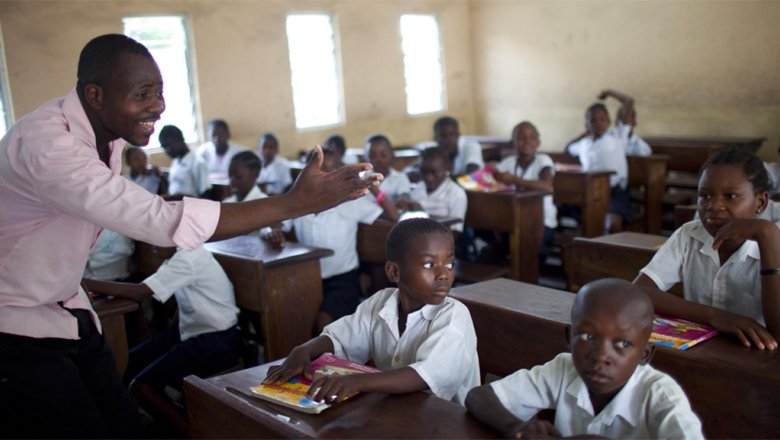 Источник: UNESCOВсемирный день учителяЕжегодно 5 октября более ста государств отмечают Всемирный день учителя — профессиональный праздник всех учителей, преподавателей и работников сферы образования.Россия с 1994 года отмечает этот праздник по всемирному календарю — 5 октября. Ранее он выпадал на первое воскресенье октября.В РСФСР основан советский уголовный розыскСоветский уголовный розыск был основан 5 октября 1918 года решением Наркомата внутренних дел РСФСР.Эффективность принятого решения подтверждает деятельность сотрудников Московского уголовного розыска, которая привела к тому, что уже в 1920 году число разбоев (по сравнению с 1919 годом) сократилось в три раза, грабежей — в девять раз, а число убийств уменьшилось на одну треть.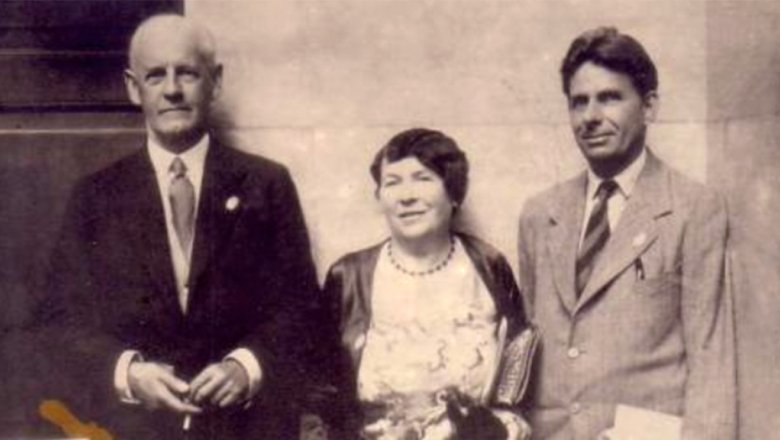 Источник: PEN InternationalВ Лондоне основан ПЕН-клуб5 октября 1921 года в Лондоне начала действовать организация, получившая название ПЕН-клуба или просто ПЕН. Эта организация объединила писателей, поэтов, журналистов для оказания помощи всем представителям литературного сообщества, пострадавшим за свои убеждения, произведения и подвергающимся гонениям со стороны властей. Члены организации защищают свободу слова и прессы, а также борются с цензурой.Основателями ПЕН-клуба в Лондоне стали писательница К. Э. Доусон-Скотт и писатель Дж. Голсуорси, первым возглавивший организацию. Их идеи поддержало мировое литературное сообщество, в результате чего в разных странах начали появляться ПЕН-клубы, а организация приобрела статус международной.Смертоносное землетрясение в Киргизии5 октября 2008 года в Алайском районе Ошской области Киргизии произошло землетрясение. В результате стихийного бедствия погибло 75 человек, в том числе 42 ребенка; было разрушено 144 здания.Сила землетрясения составила 8 баллов по шкале Рихтера.Землетрясение также ощущалось в Таджикистане, Узбекистане и Китае.Всего 5—6 октября было зафиксировано в общей сложности около 100 подземных толчков.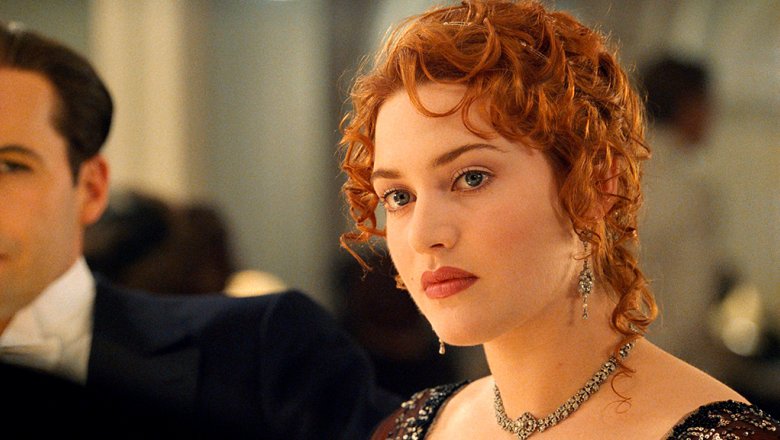 Юбилей Кейт Уинслет5 октября отмечает 45-летие актриса театра и кино Кейт Уинслет. Она родилась в британском городе Рединг в актерской семье.ПерсонаКейт УинслетУинслет начала сниматься уже в 12 лет, но всемирная известность пришла к ней после главной роли в фильме «Титаник» (1997). После этого Уинслет могла позволить себе выбирать только те роли, которые ее вдохновляли, и не обращать внимания на гонорар. В ее послужном списке были и драмы, и мелодрамы, и комедии, и даже озвучка мультфильма.В 2008 году Кейт Уинслет ждал очередной триумф — она снялась в «Дороге перемен», экранизации известного американского романа о кризисе, который переживает семейная пара. Режиссером картины выступил Сэм Мендес, на тот момент — супруг актрисы, а партнером на съемочной площадке стал Леонардо ДиКаприо. В том же году вышел фильм «Чтец», где актриса сыграла бывшую охранницу концлагеря и получила за это «Золотой глобус» и долгожданный «Оскар».Пресс - служба СРО Союз «Охрана»                                                                                                                                              .